     رئيس محترم اداره رايانه     با توجه به راي كميسيون موارد خاص شماره ........... مورخ .................. با در خواست نامبرده موافقت   مي‌شود    نمي‌شود    لطفا دستور فرماييد در اين خصوص اقدام گردد.	مديريت تحصيلات تكميلي             كاربرگ4  تاريخ:شماره:پيوست:             كاربرگ4  تاريخ:شماره:پيوست:بسمه تعاليفرم كميسيون موارد خاصبسمه تعاليفرم كميسيون موارد خاصبسمه تعاليفرم كميسيون موارد خاص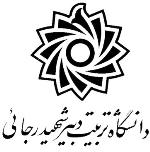              كاربرگ4  تاريخ:شماره:پيوست:             كاربرگ4  تاريخ:شماره:پيوست:بسمه تعاليفرم كميسيون موارد خاصبسمه تعاليفرم كميسيون موارد خاصبسمه تعاليفرم كميسيون موارد خاصمعاونت آموزشي و تحصيلات تكميليمديريت تحصيلات تكميلياين قسمت توسط دانشجو تكميل شودوضعيت:       روزانه          شبانهورودي:          مهر            بهمنوضعيت:       روزانه          شبانهورودي:          مهر            بهمنشماره دانشجويي:رشته و مقطع تحصيلي:نام و نام خانوادگي:شماره تماس:نام و نام خانوادگي:شماره تماس:اين قسمت توسط دانشجو تكميل شودنوع درخواست:دلايل:	 امضا	 نوع درخواست:دلايل:	 امضا	 نوع درخواست:دلايل:	 امضا	 نوع درخواست:دلايل:	 امضا	 نوع درخواست:دلايل:	 امضا	 	اين قسمت توسط دانشكده تكميل شودوضعيت تحصيلي دانشجوي نامبرده مورد بررسي قرار گرفت، وبا عنايت به مندرجات فوق نظر كارشناسي اين دانشكده به شرح زيراعلام مي گردد:نظر دانشكده:نام ونام خانوادگي و امضاي مسئول آموزش دانشكده:                            نام ونام خانوادگي و امضاي رييس دانشكده:اين قسمت توسط مديريت تحصيلات تكميلي تكميل شودموارد فوق مورد تاييد  مي باشد         نمي باشد                   نام ونام خانوادگي كارشناس تحصيلات تكميلي وامضا                                نام ونام خانوادگي مديريت تحصيلات تكميلي وامضا     